AG2022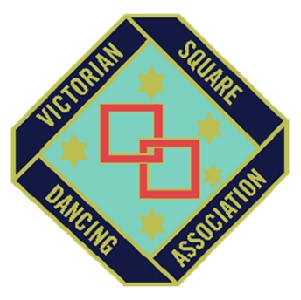         Victorian Square Dancing Association Inc.     Reg: A0005828F, ABN: 83 174 149 517A.G.M. Meeting Agenda.To be held on the 13th of March 2022 at 10amArthur Wren Hall 16-20 Stuart Avenue Hampton ParkChairperson: - Andrew VerhoefReturning Officer: - Scrutineers (2)Do we have more than 10% of voting members present to form a quorum?  a) Members = Min of ____ voting members in attendance - Meeting opened:Election of a Minute SecretaryMoved:-Seconded:-Carried:-Apologies:	Recognition of Delegates:-VCA
RDAVConfirmation of the minutes of the 2021 A.G.M.Moved:-Seconded:- Carried:-Correspondence:V.S.D.A. Presidents Report: - Moved:- Seconded:- Carried:-Treasurer’s Report: -Payables as of 31st December 2020:Moved:-Seconded:- Carried:-S.A.V. Editor’s Report: -Membership’s Officers Report:-Friendship Officers Report:- Moved:-Seconded:-Carried:-2021 State Convention Report:- Moved:-Seconded:-Carried:-Promotion Report: Unfortunately due to Covid 19 we have been unable to do much in relation to promotions this year. Things that we have done is collaborate with NSW and SA societies to run a national radio advertisement please see below: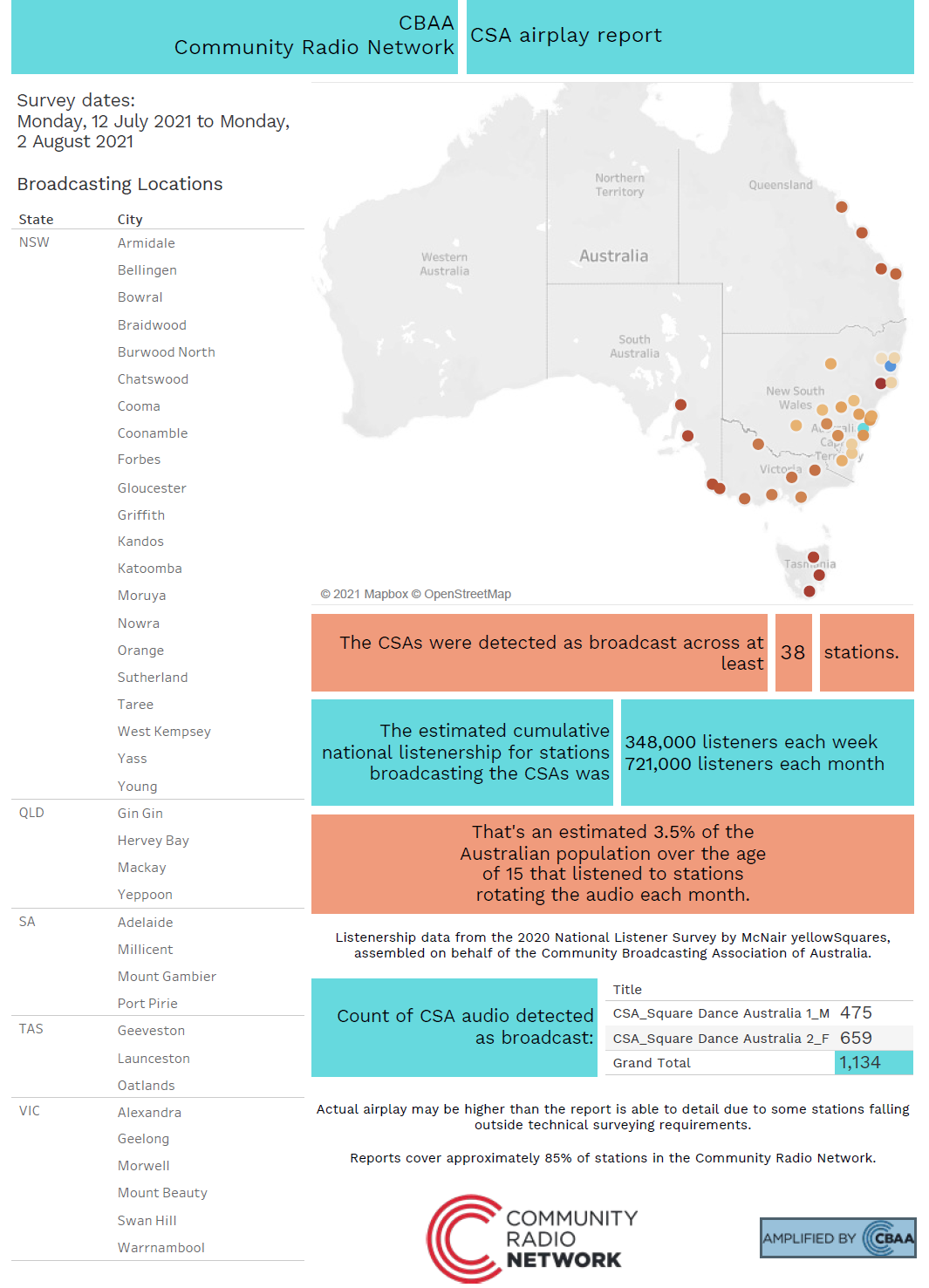 Promotional hopes and plans for 2022:Radio AdvertisingMoved:-Seconded:-Carried:-V.C.A. Presidents Report: - Moved:- Seconded:- Carried:-R.D.A.V. Presidents Report: - Moved:- Seconded:-Carried:-Ratification of Fees: - General Business: Moved:-Seconded:-Carried:-Special Business: Election of Officers.	Scrutineers:As per the model rules the members must decide on how many general committee members will be elected for the following year and therefore the current committee put forward the following motion.Motion: That there be only 8 General committee members positions for the year 2021-22Moved:- Seconded:- Carried:-Introduction of the New Committee.Executive Committee for 2022-2023President Vice PresidentTreasurerSecretaryGeneral Committee for 2022-23Meeting closed at:Election of Officers POSITIONMOVEDSECONDEDRESULTPRESIDENTVICE PRESIDENTSECRETARYTREASURERGENERAL COMMITTEE